translatoraCADEMICSSAINT SCHOLASTICA ACADEMYMAY 1991 / HIGH SCHOOLCANON CITY, COLORADO, USAPIMA COMMUNITY COLLEGEMAY 2002  / ASSOCIATES DEGREE IN BUSINESS ADMINISTRATIONTUCSON, ARIZONA, USAexperiencEENGLISH TEACHER | SEPTEMBER 1999 – JUNE 2001 NAVOJOA, SONORA, MEXICO  TRANSLATOR    | JUNE-AUGUST 2007TUCSON , ARIZONA, USAEXPERT IN BUSNESS ENGLISH AND MEDICAL TRANSCRIPTS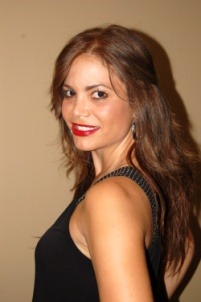 